Evaluering af den pædagogiske læreplan 2014-2015Til evalueringen af jeres pædagogiske læreplan 2014 skal I anvende Appreciative Inquiry - 4D modellen, som er kort beskrevet herunder. I finder evalueringsmodellen I håndbogen Evaluering som daglig innovativ praksis, side 24.I skal lave en samlet overordnet evaluering for alle læreplanstemaerne, og altså ikke beskrive evalueringen af de enkelte læreplanstemaer for sig.Appreciative Inquiry i evaluering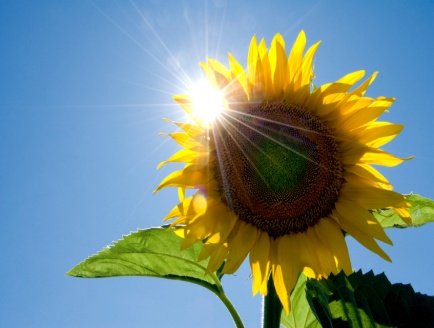 AI handler om at identificere de gode ting såvel som udviklingspotentialerEn grundlæggende holdning i AI er, at hvis vi skal lære noget af fortiden og bringe det med ind i fremtiden, skal det, som vi bringer med, være det bedsteAI bygger på de socialkonstruktionistiske grundprincipper om, at sproget skaber vores virkelighed. AI som evalueringsmodelMan taler om det, der er sket, i et fremadrettet perspektiv:Hvad gik godt og hvorfor?Hvad kan med fordel udvikles?Hvor ønsker vi at komme hen?Hvordan sikres det, at vi når målet?PÆDAGOGISK LÆREPLAN 2016-2018Samlet evaluering af den pædagogiske læreplan 2014Garderoben har været et fokus fra evalueringen efteråret 2015. Vi sender dem ud i garderoben i hold, hvilket giver mere albuerum, ro og koncentration til barnet. Vi oplever nu, at børnene er blevet bedre til selv at tage tøj af og på. Der er færre konflikter i garderoben idet der er mere plads og en voksen er hele tiden derude til at guide.Rundkreds/samling har været ændret et par gange og vi er kommet frem til at det 2 gange ugentligt afholdes i aldersopdelte grupper og 1 fælles. I forhold til selve rundkredsen har vi lavet forskellige indsatser såsom måtter til at sidde på, faste pladser og tydelige forventninger hvilket har hjulpet på roen.Oprydning var også et fokus fra efterårets evaluering – flere er blevet bedre til at rydde op både legesager men også efter spisning. Det vil fortsat være et fokusområde. Vi forbereder børnene inden oprydning, så de ved at om lidt er legen forbi. Også forældrene er blevet inddraget, idet de mindes om at deres barn skal rydde op inden de går hjem.Vi holder fast i at den voksnes rolle er at guide, rose, anerkende og få øje på barnets ressourcer. Vi har løbende på personalemøde og i hverdagen fokus på hvad det er at være anerkendende og bruge det. Personalet har taget den anerkendende pædagogik til sig og kan se at det virker. Vi er dog blevet opmærksomme på at vi pga. vi er et lille sted skal blive bedre til at afvente når der opstår konflikter eller når nogle børn keder sig. Vi er ofte for hurtige til at være problemløsere.Vi har efter tilsynet kigget på vores lokaler og udvalg af legetøj. Nogle steder synes vi funktionen var meget tydelig og andre steder har vi pakket ting væk så der er mindre udvalg af legetøj, men vi føler det skaber mere ro og tydelighed omkring rummets funktion. Læseområdet er flyttet og det virker efter hensigten, her er mere ro og vi ser nu flere børn selv sætte sig i sofaen med en bog. Det er også blevet lettere som personale at få ro til at sidde og læse en bog, da sofaen ikke lige står op af motorikrummet længere.Vores faste månedsange virker de bliver rigtig gode til sangene og vi hører børnene synge dem spontant og får respons fra forældrene.Vi vil stadig lave en sangbog til alle børn.Dialogisk læsning for hele gruppen om fredagen fungerer godt, når den voksne har forberedt sig godt på bogen og gør det mere levende. Det kan dog være en udfordring at finde bøger som spænder over 2,9 år – 6 år. Vi holder dog fast i at have denne ene fælles samling om ugen og evaluerer igen på det senere.Vi oplever et godt samarbejde med talekonsulenten og sproghuset. Det giver os god sparring i forhold til at arbejde med børn og sprog. For at øge arbejdet med sprog vil vi lave sprogkufferter med indhold til forskellige sprog vanskeligheder. Derved bliver det lettere for andre end sprogkonsulenten at arbejde konkret med børnene. Planen er at kufferterne skal stå på hylderne til fri afbenyttelse for personalet som spil og andre materialer.Afrikaprojektet var en stor succes for både børnehavebørn og SFO. De fik et indblik og en forståelse i hvordan andre mennesker kan bo og hvor lidt de har. Det er godt for børn fra vores lille samfund at få øjnene op for fremmede kulturer. Det var fantastisk for os alle at få et billede fra Afrika, hvor vi kunne se dem med alle vores ting som vi havde sendt ned til dem.  Vi oplever at projekter af længere varighed er godt vi kommer i dybden og det skaber synlig læring. Projekt høst har været en stor succes hvor børnene ivrigt er med til at plukke frugt, grøntsager og forarbejde dem til noget vi fælles kan spise så som rødbeder, grød, kartoffelmos m.m. Vi har forsøgt at følge arbejdet på markerne omkring os og taget på spontane ture når vi så der blev høstet kartofler, majs og halm. Vi ønsker at dyrke flere grøntsager og har fået højbede med jordbær, ærter m.m. Vi ønsker at lære børnene spireprocessen fra såning til høst og det at lade det stå indtil det er høsttid. Det har hidtil været svært for børnene at lade æblerne hænge på træerne indtil de var modne.For at styrke nogle børn socialt og give andre en pause fra det store fællesskab har vi bevidst ofte ladet et par børn lege inde imens de andre var ude. Vi oplever at det styrker disse børn socialt, laver venskaber samt giver dem overskud. Dog tog det lidt overhånd da nogle forældre begyndte, at mene deres barn skulle det hver dag. Det at være inde kun 2-3 er for børnene noget særligt og det er derfor os som vurderer hvem der har behovet.Vores rim og remser projekt lykkedes, alle børn såvel de 2,9 som de 5 årige lærte et rim som de selv havde valgt udenad. Størstedelen af børnene lærte også de andres rim og forældrene kom og fortalte hvor meget de rimede hjemme. Børnene var involverede i at finde ting til vores rimekasse og vi bruger stadig kassen nærmest som et spil. Sammen med børnene konstruerede sprogkonsulenten også et rimespil som et brætspil.Vi er blevet opmærksomme på at vi skal bruge rim og remser meget mere i det daglige. Børnene laver pjatte rim og leger mere med sproget.Vores ugentlige løbeture vil vi holde fast i. Børnene glæder sig om mandagen til at vi skal ud og løbe og viser stolt mor og far hånden når de hentes hvor der står hvilket nr. de fik i dag. Forældrene synes det er sjovt at følge med i om deres barn er blevet hurtigere til at løbe. Vi oplever i vinterperioden tryk på huset pga. mange børn indenfor. Vi har valgt at anvende gymnastiksalen flere eftermiddage, men har måtte sætte vores ambitionsniveau ned i forhold til aktiviteter derovre, da børnene er trætte og kun er motiverede for planlagte aktiviteter i kortere tid. Derfor vil det fortrinsvis være fri leg med redskaber. Og målet at være tryg ved at komme på skolen.Vi har efter skolereformen været lidt udfordret på at få formiddags tider i gymnastiksalen, men det er lykkedes 1 gang om ugen. Vi håber det kan blive til 2 formiddage næste skoleår.Overgange til skolen – Vi er fortsat med til morgensang hver tirsdag i ulige uger. Skolebørnene henter børnehavebørnene og følger dem over til morgensang. Det er til stor glæde for både store og små og det ses også når de taler sammen over hegnet eller når de store er ovre for at lege med de små i frikvartererne. Til fælles arrangementer ses børnene søge hinanden og lege sammen. At børn i Gludsted bliver kørt meget rundt har vi erfaret når vi er på gåture. Derfor har vi valgt at forsøge at gå en tur i området hver uge både for at styrke udholdenhed men også for at lære at holde i hånd, gå på fortovet og passe på trafikken. Vi glæder os over at vi har fået en skolegård med lysregulering m.m. så vi fremadrettet kan træne lidt mere trafik med børnene.Vi vil fortsat deltage i den årlige affaldsindsamling da det sætter læringsspor – lang tid efter kan man høre børnene forarget samle skrald op og sige ”der har været et skovsvin”. Et barn skulle hver dag på vej i børnehave have en pose med for at samle alt skraldet op –det tog lang tid at komme i børnehave.Projekt ”Her er jeg” har givet børnene en forståelse af hvor forskellige familier kan være. Alles paphuse med billeder af familien hænger i børnehøjde og det har givet gode dialoger børnene imellem og forældre og børn.Samarbejdet med dagplejerne er rigtig godt, de har faste besøgsdage og ringer afbud hvis de af en eller anden grund ikke kan komme. Så aftaler vi en anden dag ligesom de kommer ekstra på besøg op til et af deres børn skal starte i børnehave. Som noget nyt skal vi på sommerlejr i år og dagplejen har derfor fået lov til at låne en nøgle til Børnehuset og legepladsen i de tre dage. Det forventer vi skal blive en fast tradition.Da vi oplever at børn har mindre respekt for andre børn, voksne og ting vil vi det næste skoleår arbejde en del med dannelse og selvkontrol.Institutionens navn og logoInstitutionens navn og logoBeliggenhedGludsted BørnehusSmedebækvej 327361 EjstrupholmFysiske rammerBørnehuset rummer lokaler bevidst indrettet og opdelt  til SFO og Børnehave.I børnehaven er der indrettet motorikrum med ribber, stor fald madras, flytbare puder, madrasser, rullebræt og ting som ligger op til børnenes egen fantasi til at bygge baner, huler m.m.Øvrige rum er indrettede i duplorum, bilrum, dukkekrog, discorum og 1 lokale med borde, stole til kreative ting og spisning, sofa med bogreol.Børnehaven anvender også SFO lokalet om formiddagen hvor børnene er i skole. Her er der indrettet computerrum, læsekrog, legorum, barbiekrog, rum med dyr, flexitrax, biler og borde,stole.Udendørs er legepladsen august 2014 blevet udvidet både med mere plads og flere aktiviteter som ligger op til forskellig bevægelsesmuligheder og fordybelse i kroge i eks. legehus.I det omfang vi har behov for det anvendes også skolens lokaler eks. gymnastiksalen.Skolegården anvendes til cykling, mooncar og rulleskøjter.Vi anvender området nede bag skolen med kælkebakke, BMXbane, Skov, shelters, bålhytte, legeplads.Vi går ture og besøger ting i nærområdet eks. Mosegården, købmanden, sportspladsen.Hvem er viI børnehuset er ansat 1 leder, 2 pædagoger, 4 medhjælpere, 1 pedel, 1 rengøringsassistent.V ligger vægt på en ånd som indgyder tryghed, åbenhed og omsorg både i forhold til børn, forældre og personale og andre som kommer i vores hus. Det gør vi ved at være nærværende, lyttende, interesserede, forstående og anerkendende.Vi sætter bevægelse i højsædet og forsøger i hverdagen at lade børnene anvende deres motorik både i forhold til at hente sakse, hælde mælk op, tage tøj på m.m.Læring og didaktiske overvejelserLæring og didaktiske overvejelserLæringDa små børn primært lærer gennem social interaktion med andre børn og voksne finder vi det vigtigt at vi anvender de 6 læreplanstemaer i helheds, mangfoldige og æstetisk prægede aktiviteter hvor de fletter ind over hinanden og ikke opdeles som 6 fag. Derudover arbejder vi i projekter som trækker sig over flere uger og hvor børnenes ideer, interesser og initiativer bliver inddraget. Læringsmiljø- og herunder pædagogisk tilrettelæggelseVi opdeler børnene i grupper hvor der tages hensyn til barnets alder, ressourcer og udfordringerVi skaber en hverdag hvor der er vekselvirkning mellem planlagte aktiviteter, fri leg og det at følge barnets interesse.Personaleressourcerne anvendes bedst muligt med planlagte aktiviteter om formiddagen.Over middag hvor børnene sover og er på legepladsen tilgodeses børn med behov for sprog, motorisk eller social stimulering enten individuelt eller i små grupper.Vi vil i 2016 anvende relationscirklen fra ICDP på en gruppe til at afdække barn-voksen relationen. I 2017 vil vi på en gruppe børn anvende DCUM’s rundgangsskema til at få børnenes vurdering af vores inde og udemiljø.Personalets rollePersonalet planlægger aktiviteter målrettet børnenes alder. Personalet skal være opmærksomme på at justere aktiviteterne og varigheden ud fra børnenes kompetencer og engagement.Vi er opmærksomme på børnenes adfærd i forhold til lokaler og indretning. Vi vejleder børnene til den rette adfærd eller ændrer lokalets indretning så det er synligt for børnene hvad dette lokale skal anvendes til.Metoden bag udarbejdelsen af den pædagogiske læreplanMetoden bag udarbejdelsen af den pædagogiske læreplanDen pædagogiske læreplan er et pædagogisk redskab til at understøtte barnets læring og den pædagogiske udvikling i institutionen. Det betyder, at beskrivelse og evaluering af læreplanen sker med fuld involvering af det pædagogiske personale. Læreplanen anvendes løbende som et pædagogisk værktøj til planlægning, refleksion og evaluering af pædagogiske processer og praksis med udvikling og læring for øje.Den pædagogiske læreplan er et pædagogisk redskab til at understøtte barnets læring og den pædagogiske udvikling i institutionen. Det betyder, at beskrivelse og evaluering af læreplanen sker med fuld involvering af det pædagogiske personale. Læreplanen anvendes løbende som et pædagogisk værktøj til planlægning, refleksion og evaluering af pædagogiske processer og praksis med udvikling og læring for øje.SMITTE-modellenDen pædagogiske læreplan indarbejdes i den systemiske model SMITTE-modellen, der er bygget op omkring seks faktorer, som er indbyrdes afhængig af hinanden. Hvis man ændrer på en af faktorerne, påvirker det de andre faktorer.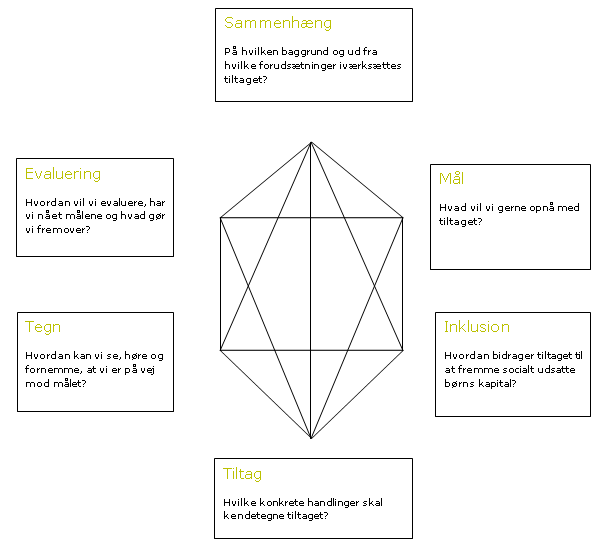 De 6 læreplanstemaerMed udgangspunkt i institutionens nuværende pædagogiske læreplan, samt planlægningen for de kommende 2 år, udarbejdes målbeskrivelser, tegn og tiltag for nedenstående områder:Barnets alsidige personlige udviklingSocial kompetenceSprogKrop og bevægelseNaturen og naturfænomener Kulturelle udtryksformer og værdierBørn med særligt behovOvergangePolitiske målsætninger i Vision 2016Eventuelle egne målsætningerI praksis skal barnets udvikling ses i en helhed i forhold til alle 6 læreplanstemaer. Man kan dog have fokus på et enkelt tema i en periode eller ved en aktivitet i forbindelse udvikling og evaluering af den pædagogiske praksis.EvalueringEvaluering, i forbindelse med den pædagogiske læreplan, er en systematisk vurdering af, hvorvidt de opstillede mål er indfriet. Evaluering er både tilbageskuende og fremadrettet. Evaluering handler således grundlæggende om opstilling af mål, dokumentation i forhold til målopfyldelse og vurdering af arbejdet.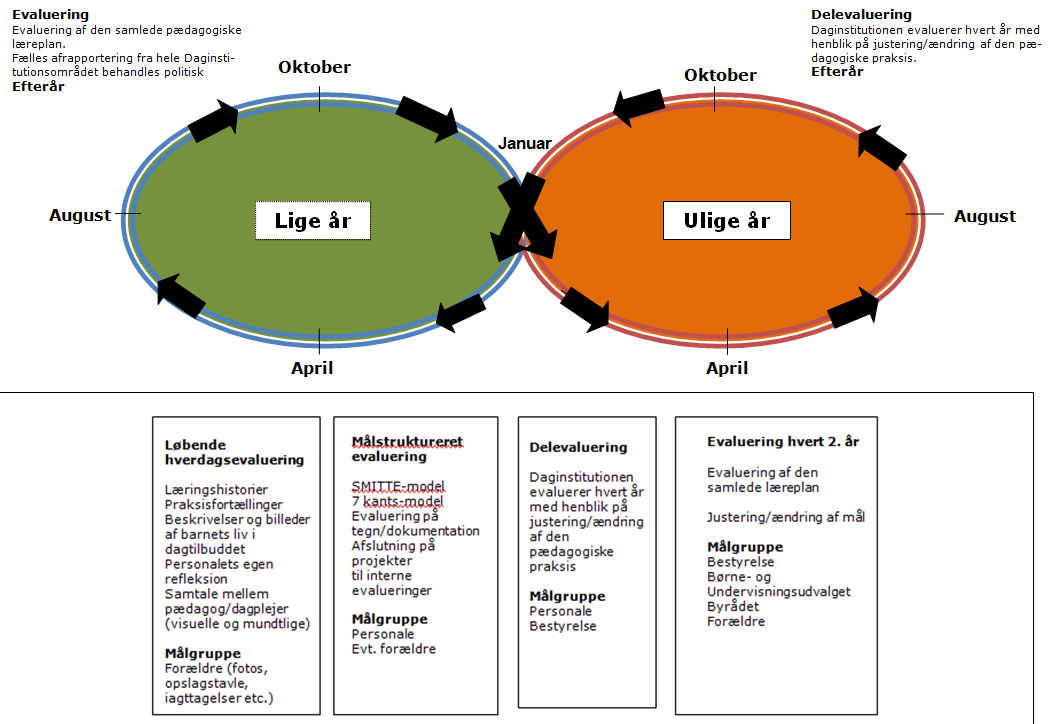 Barnets alsidige personlige udviklingBarnets alsidige personlige udviklingTemaBørns personlige udvikling sker bedst i en omverden, der er lydhør og medlevende. Samtidig med at børn skal have mulighed for at opleve sig selv som afholdte og værdsatte individer, der er beskyttet af et fællesskab, skal de også lære at se og forstå samspillet og de konflikter, der kan opstå med andre – både børn og voksne. Det er vigtigt, at børn får mulighed for at få et stadigt mere nuanceret kendskab til både sig selv og andre.  At føle sig genkendt og husket af andre, både som det barn, der startede i dagtilbuddet, og den person, det senere udviklede sig til at blive, giver børn kontinuitet og tryghed. LæringsmålVi vil skabe et miljø, hvor barnet oplever at være anerkendt, værdsat og respekteret af både voksne og de andre børnVi vil lære barnet at vente på turSelvkontrol – at barnet lærer at mestre følelser på en hensigtsmæssigt mådeInklusionPersonalet deltager i leg og er med til at guide barnet. Personalet sætter ord på det der er svært for barnet så det er tydeligt for de andre børnEkstra fokus på de børn med vanskeligheder – evt. inddrage pprTiltagVi møder barnet med anerkendelse og respekt, og guider børnene til at gøre det sammeVi planlægger aktiviteter, så barnet kan indgå i mange forskellige grupper, relationer og gruppestørrelserVi prioriterer at have ugentlig gruppetid i mindre aldersopdelte grupper                                  Vi er opmærksomme voksne i både strukturerede og ustrukturerede situationer, der kan hjælpe barnet videre i nogle hensigtsmæssige lege/fordybelserVi laver en fast struktur på rundkreds som vi har 3 gange ugentligtTegn på læringAt tonen mellem børnene og børn voksen er positivAt børnene er rolige og koncentrerede i rundkredsAt børnene forstå turtagning og kan vente på legetøj og på at fortælle nogetBarnet respekterer og taler med andre i en positiv toneBarnet er tryg og tør ytre sig og sige fra både overfor de andre børn og voksneAt alle børn har kammerater at lege medEvalueringens processerRundkreds – fokus på det der virkerKam modellen En pædagog fra hver gruppe laver kammodellen over 1 rundkreds Pædagogerne samler op på den nye erfaringDrøftelse på afd. Møde – hvad virkede som vi skal blive ved med? Hvad bør vi ændre?Lave kammodellen igen senere for at se om det vi har ændret virker efter hensigten.Sociale kompetencerSociale kompetencerTemaSociale kompetencer handler om at kunne indgå positivt med andre mennesker i venskaber, grupper og kulturer i forskellige situationer. Disse kompetencer udtrykkes og tilegnes af børn i samspil med hinanden og andre voksne.LæringsmålSikre at alle børn har god kontakt med flere børn og voksneSelvkontrol – lære at mestre følelser på en hensigtsmæssig mådeAt børnene oplever sig som værdifulde i og skaber af et socialt og kulturelt fællesskabInklusionPersonalet er med til at styre, strukturere og guide legen i de tilfælde hvor det er svært for barnet.Vi opfordrer forældre til at invitere udvalgte børn med hjem.Vi sammensætter bevidst legegrupperTiltagVi vil anvende relationscirklen ICDPVi opretter en fast vinkevoksen, nyt billede på tavlen hver morgenPersonalet har et anerkendende og vejledende sprog med fokus på den adfærd vi vil se.Trin for trin for de 4-5 årigeTegn på læringBørnene kan tage afsked med mor og far uanset hvem der er vinkevoksenAlle børn har mere end en ven at lege medAt børnene hjælper hinanden, trøster og finder hjælp hos en voksenAt børnene på trods at vrede eller gråd kan kontrollere sin adfærd overfor andreEvalueringsprocessenHar alle børn en ven?Spørgeskema om venner fra DCUM anvendes på alle børn og der laves observationer af børnenes leg.Gruppepædagogen gennemfører spørgeskemaet og observationerne. Ældste børn i oktober yngste børn i februarMaterialet samles og der laves et diagram som viser om alle har venner og hvor mange der har mere end en.Gruppe pædagogerne formidler det på personale møde i november og marts.Skemaet synliggøres for forældre dog uden navne men for at vise hvordan børnenes relationer er til hinanden.Hvis det viser sig at der er børn som ikke har mere end en ven må vi gøre en ekstra indsats her. Få afdækket hvorfor og hvad indsatsen skal være.Senere følge op og se om det har virketSprogSprogTemaEt varieret og korrekt sprog og evnen til at bruge det, så det passer i forskellige situationer, øger børns mulighed for at blive forstået. En tidlig og god stimulering af børns ordforråd og forståelse af begreber og regler, der gælder for det talte sprog, er derfor en vigtig del af dagtilbuddet. Med sproglig udvikling menes både talesprog, skriftsprog, tegnsprog, kropssprog og billedsprog.LæringsmålAt barnet har et veludviklet positivt sprog og ordforråd inden skolestartAt børnene lærer flere sangeAt kunne lytte til andre – dialogregler (dannelse)InklusionI planlægningen af aktiviteter sørger vi for at barnet med sproglige vanskeligheder også finder glæde ved at bruge sproget og oplever succes.Eks. Hvis barnet skal øve et rim skal det tage hensyn til udtalevanskeligheder.Sprogkonsulenten laver sprogstimulering på udvalgte børn. Der laves en mappe som barnet anvender både hjemme og i institutionen.PPR inddragesTiltagSangmappe til alle børn som må lånes med hjemSynge udover rundkreds også spontant på legeplads m.m.Lave flere sanglege udenfor og i gymnastiksalenRim og remser SprogkufferterFortællekufferterTegn på læringVi og forældrene hører børnene rime og synge spontant.Alle børn synger med ved fællessangBarnet kan føre en samtale og lytte til hinanden uden at afbryde i en given alderBarnets sprog har udviklet sig både med hensyn til udtale, sætninger og positivt sprogEvalueringsprocesHar indsatsen medført et mere positivt og respektfuldt sprog?	Vi observerer børnene i fri legInden udgangen af 2016Har børnenes sprog udviklet sig positivt? Hvis ikke hvad skal der så til?Vi iagttagelserne på personalemøde og på fælles møde med skolenVi informerer forældrene om vores iagttagelser og indsatsVi drøfter løbende udviklingen og vores indsatsKrop og bevægelseKrop og bevægelseTemaBørn udvikler i barndommen grundlæggende motoriske evner, der styrker deres forudsætninger for at udvikle sig. Dagtilbud skal bidrage til at styrke børns udvikling af motoriske færdigheder, udholdenhed og bevægelighed.  En aktiv brug af naturen og dagtilbuddets nærmiljø giver muligheder for fysisk udfoldelse og udfordring. Ved aktivt at udforske kroppens muligheder og begrænsninger udvikles børnenes færdigheder og vaner. De får erfaringer i, hvad det betyder at koble f.eks. det talte sprog og kropssproget, og de udvikler herigennem også respekt for, at andre kan have et andet udtryk og andre reaktioner.LæringsmålLære børnene at aflæse hinanden kropssprogLære at sætte grænser/sige fra på en god måde evt. i brydekampGive barnet varierede og mangfoldige bevægelsesudfordringer viad indretning og aktiviteter ud og inde.Selvkontrol – styre sig fysisk ved vrede eller ked af det følelserInklusionSikre at aktiviteter også tilgodeser børn med fysiske vanskeligheder således at de også får motoriske gode oplevelser og succeserTiltagSanglege og bevægelseslege på legepladsen og i gymnastiksalenLøbe hver mandagGå i gymnastiksalen hver ugeBruge legepladsen og motorikrummet hver dagTrin for trin for de 4-5 årigeGå ture i områdetLege og cykle i skolegårdenTegn på læringAt børnene tager hensyn til hinandenAt børnene har tålmodighed med hinandenFærre konflikter som vi skal hjælpe med at løseGod omgangstoneAktive børn som finder glæde ved at bevæge sig komme på legepladsen i gymnastiksalen, i skolegården og på ture ud af husetEvalueringsprocesHar børnene en god omgangstone overfor hinanden og de voksne?Observation af børnenes tone overfor hinanden ved spisesituation og i legTablet sættes uden børnenes viden til at optage imens vi spiser i en lille gruppe på max. 6 børn – ca. 15 min.Observation af børn i fri leg hvor pædagogen er fluen på væggeDer afsættes tid til at gennemgå materialet med fokus på den gode omgangstoneResultatet fremlægges på et personalemøde og der tages beslutning om den videre indsats. Resultatet og indsatsen formidles videre til forældreneDer udarbejdes en smttemodel for det videre forløbNaturen og naturfænomenerNaturen og naturfænomenerTemaNaturoplevelser i barndommen bidrager både til den følelsesmæssige, mentale og fysiske udvikling. Naturen giver rum for oplevelser og aktiviteter på alle årstider og i alt slags vejr. Temaet skal bidrage til at gøre børn bekendt med og give dem forståelse for planter, dyr, årstider og vejr. Børn kan få vigtige erfaringer, eksperimentere og hente viden om naturfænomener og sammenhænge. Inddragelse af naturen kan danne grundlaget for en varig interesse, respekt og ansvarlighed for natur og miljø. LæringsmålAt barnet udviklet respekt, forståelse og viden for og om naturen og miljøetAt barnet lærer om de forskellige årstiderInklusionSå grupper så der er albueplads og alle kan se evt. insekter. Små grupper så barnet ikke skal vente længe på turForberede barnet på aktiviteten TiltagBørnene er med til at så og plante blomster, grøntsager m.m. Børnene er med til at høste, evt. forarbejde og spise det.Deltage i den årlige affaldsindsamlingAktiviteter om årstiderVi lærer barnet at spare på vand, sæbe, papir og strømHaletudseprojektTegn på læringBørnene kan lade grøntsagerne og frugterne være indtil de er modneBørnene plukker ikke blomsterne i krukkerneBørnene passer på insekter og dyr – sætter dem ud igen hvis de fanger demBørnene samler affald op og putter det i skraldespandenBørnene kender til dage, måneder og årstiderEvalueringsprocesHaletudseprojektet - kan børnene forstå og fortælle om forvandlingen fra æg til tudse?Billedcollage om haletudseforvandlingen – Interview om forvandlingenI ugerne imens projektet forløber tages der billeder og der nedskrives flere af børnenes fortællinger.Efter billedcollagen er ophængt interviewer vi udvalgte børn om hvad der sker på billederne Der sættes tid af til at en medarbejder kan gennemgå interview i relation til om børnene forstår forvandlingen fra æg til tudseBilledcollagen og nogle af børnenes fortællinger ophængesResultatet skal give os en pejling af børnene Kulturelle udtryksformer og værdierKulturelle udtryksformer og værdierTemaDagtilbuddet skal give børn mulighed for at opleve kunst og kultur og for selv at udtrykke sig æstetisk. Kultur er udtryk for menneskers forståelse af og tilgang til verden. Det er gennem mødet med andre og det anderledes, at man definerer sit eget kulturelle ståsted og genkender egne kulturelle rødder. Mødet med andre udtryksformer giver børn kendskab til, at menneskers sprog, vaner og levevilkår kan være forskellige. Temaet omhandler udtryksformer som børnelitteratur, film, faglitteratur, musik, billeder med mere.  Men også deltagelse i kunstneriske arrangementer, udflugter til kulturelle tilbud i lokalsamfundet og andet kan bidrage til børns kulturelle kendskab.LæringsmålAt børnene bliver inspireret af forskellige kunstformer.At børnene får berøring med og kendskab til brugen af forskellige materialer til at udtrykke sigAt børnene får indsigt i Dansk kulturlivs traditionerInklusionForberede barnet inden aktivitetenTydelig guidning af hvad vi skalMindre grupperTiltagSe Art workshop når kunstnerne bor på skolen. Se forskellige kendte kunstneres værker og forsøge at kopiere anvende teknikkerneAnvende staffeli, maling, klippe, tegne, m.m i det daglige og projekterFølge Dansk kulturliv med traditioner som jul, påske, fastelavn m.m.Tegn på læringBørnene er interesserede og anvender materialerne hensigtsmæssigt og rigtigt.Børnenes kunst er tydelig inspirerede af det de har set og de lærte teknikkerBørnene kender til Danske traditioner kan huske det fra tidligere og finder glæde ved gentagelserneEvalueringsprocesHvordan oplever børnene med særlig behov fastelavn? Er det en god oplevelse?Hvorfor? hvorfor ikke?Børnenes reaktion på de andre børns udklædning observeresEt personale i hver gruppe med tøndeslagning observerer børnenes og de voksnes adfærd i forbindelse med fastelavn og tøndeslagning Den dag fastelavn afholdesKAM modellen før og efter aktivitetenResultatet præsenteres på et personalemøde og drøftes. Hvad skal ændres til næste gang for at det bliver en bedre oplevelse for børn og voksne?Sted, tidspunkt, voksenadfærd? Det skal føres til referat og videreformidles til forældrene hvad vi ændrer og hvorforBørn med særlige behovBørn med særlige behovTemaBørn har forskellige forudsætninger, og derfor er der også metoder og aktiviteter, der er mere hensigtsmæssige end andre, når det handler om børn med særlige behov. Børn med særlige behov defineres som alle de børn, der har behov for en særlig tilrettelagt pædagogisk indsats for at udvikle deres kompetencer. Børn med særlige behov bør som udgangspunkt ikke udskilles fra resten af gruppen.  Det pædagogiske personale skal sætte fokus på, hvilke metoder, aktiviteter med videre, der er velegnede til at inkludere børn med særlige behov i gruppen. Læringsmål for det pædagogiske læringsmiljøDer skabes rammer og mulighed for udvikling og støtte i forhold til børn med særlige behovVi behandler børnene forskelligt for netop at tage hensyn til deres behov og for at de kan indgå i gruppenTiltagI samarbejde med forældre udarbejder vi handleplan og evt. program til at udvikle og støtte barnetSamarbejde med talekonsulent, ressourcepæd, ppr.Vi sammensætter børnene bevidst i legegrupper og giver mulighed for at lege i mindre grupper uden forstyrrelser fra andre børn Vi italesætter vanskeligheder så de andre børn får en forståelse og kan tage hensyn dertilTegn på læringVi ser at tiltagene bærer frugt ved at barnet udvikler sig Vi ser at barnet har gode legerelationer med de andre børnVi ser at barnet er tryg ved Børnehuset og personaletVi ser de andre børn tage hensyn og hjælpeEvalueringsprocesSkaber åbenhed om barnets vanskeligheder større forståelse blandt de andre børn og forældre?Interview af børn og forældre med særlige behovLøbende Et personale data og vi drøfter det på personalemødeOrientere løbende de involverede forældre og øvrigt personale evt. skoleAt det er på som fast punkt på vores møder. OvergangeOvergangeTemaBørn og unges liv skal ses som en helhed. Derfor er det vigtigt at sikre et forpligtende samarbejde med forældrene og desuden et forpligtende tværfagligt samarbejde mellem de forskellige faggrupper og aktører, som har med barnet/den unge at gøre.Læringsmål for det pædagogiske læringsmiljøAt børn og forældre føler sig trygge ved at deres barn skal starte i børnehave, SFO og skole under Gludsted FriskoleAt personalet er imødekommende TiltagDagplejen besøger os 1 x månedligt og låner vores hus og legeplads imens vi er på sommerlejrVed overgange anvendes Børneprofilen Hjernen &Hjertet som et dialogredskab mellem forældre og pædagoger.Velkomstbrev udsendes til nye børn hvor forældre og børn inviteres på besøg inden startBesøg på skolen og SFO inden skolestartVi har pædagoger som både arbejder i Børnehuset og i SkolenVi har vores gang på skolen når vi er med til morgensang, bruger gymnastiksalen m.m.Vi hilser og henvender os til alle der kommer ind i vores husTegn på læringGod dialog mellem forældre og personale i børnehusetSamarbejde mellem faggrupperne Børnehuset og skolen hvilket giver en rød tråd i barnets livBørnene er trygge ved at skulle starte i skole da de kender både lokaler og lærereEvalueringsprocesserSpørgeskema til forældre om opstart i børnehaven?Der laves et spørgeskema som uddeles til en gruppe nye forældre Ca. 3 måneder efter barnet er startet i BørnehusetDer afsættes tid til at en pædagog kan samle materialet og finde et resultatDrøftelse på personalemøde vi kommer frem til hvad der skal ændresForældrene informeres om undersøgelsens resultatVi ændrer procedure for opstart af nye børn i forhold til de resultater vi er kommet frem til